Direction des ressources humaines	ANNEXE 5SD2	ANNEE 2017REPUBLIQUE FRANCAISEMINISTÈRE DES AFFAIRES SOCIALES ET DE LA SANTE MINISTÈRE DU TRAVAIL, DE L’EMPLOI, DE LA FORMATION PROFESSIONNELLE ET DU DIALOGUE SOCIALMINISTÈRE DES FAMILLES, DE L’ENFANCE ET DES DROITS DES FEMMESMINISTÈRE DE LA VILLE, DE LA JEUNESSE ET DES SPORTSDEMANDE DE MUTATION OU DE PRISE EN CHARGE(Les modalités de traitement des demandes de mutation sont exposées en fin d’annexe)A adresser :- au bureau gestionnaire concerné par voie électronique - aux structures d’accueilAvant la date figurant au point 3.b de la Circulaire, selon le corps concernéATTENTION : 
Toute demande de mutation au titre d’un corps, reçue postérieurement à la date indiquée pour ledit corps ne sera pas examinéeETAT CIVILSITUATION ADMINISTRATIVE ACTUELLEPARCOURS PROFESSIONNELRESIDENCES DEMANDEESindiquer 1 à 3 départements maximum que vous aurez classés par ordre de préférencecocher 1, 2 ou 3 structures maximum, à l’exclusion de toute autre (les occurrences «DIRECCTE » et «UD-DIRECCTE ne concernent que les attachés d’administration, les secrétaires administratifs, les adjoints administratifs et adjoints techniques) Pour les demandes de mutation portant sur les secteurs santé, cohésion sociale, et travail, emploi tous les agents concernés doivent adresser leur demande de mutation à la fois :-  aux bureaux gestionnaires concernés de la DRH ministérielle ;- à la ou aux direction(s) des structures territoriales dans lesquelles ils souhaitent être affectés. SITUATION FAMILIALEMOTIF DE LA DEMANDE (NB : préciser s’il s’agit d’une mutation « poste-personne » cf  § 3.b de la circulaire) 
(nb : pour les mutations sollicitées pour raisons de santé, il est IMPERATIF de joindre un certificat médical)AVIS OBLIGATOIRE DU DIRECTEUR DU SERVICE D’ORIGINESignature et cachet du directeurJe reconnais être informé(e) qu’en cas d’accord donné à cette demande sauf cas de force majeure dûment justifié, je ne pourrai renoncer au poste obtenu.Fait à Date et signature de l’agentLe traitement des demandes de mutation et des demandes de prise en charge par voie de détachement ou d’intégration directe1- Traitement des demandes de mutationsLes fonctionnaires des corps concernés devront assortir, le cas échéant, le formulaire ci-joint des pièces justificatives suivantes :- pour les rapprochements de conjoints :	- une photocopie du livret de famille ;	- une attestation de concubinage ou PACS ;	- une preuve d’imposition commune telle que prévue par le code général des impôts	- un justificatif de domicile des 2 conjoints	- une attestation de l’employeur du conjoint ;- pour les travailleurs handicapés : la reconnaissance délivrée par la CDAPH - pour des motifs médicaux : les certificats médicaux, y compris les avis éventuels d’un médecin de prévention ainsi que les rapports d’une assistante sociale.Cette demande devra être adressée, par la voie hiérarchique, en fonction des dates apparaissant dans l’annexe 1 :à la direction des ressources humaines – sous-direction de la gestion des personnels – bureaux SD2C, SD2D, SD2F, SD2G-  14, avenue Duquesne 75350 PARIS 07 SP.à la ou aux structure(s) auprès desquelles ils souhaitent être affectésLes demandes de mutation géographique parvenues aux bureaux gestionnaires après la date indiquée pour le corps concerné au point II-a de la Circulaire ne seront pas examinées.Les demandes de mutation seront examinées par les CAP compétentes qui se réuniront au cours du premier semestre 2016. Le calendrier des CAP est joint à la présente circulaire.2- Traitement des demandes de prises en charge par voie de détachement ou d’intégration directeLes pièces suivantes devront obligatoirement être jointes à la demande présentée par l’agent :état des services mentionnant les périodes interruptives éventuelles ;dernier arrêté de promotion d’échelon ;trois dernières évaluations.Ces demandes devront être présentées par la voie hiérarchique et adressées, par voie électronique- aux structures d’accueil.- à la direction des ressources humaines – sous-direction des carrières, des parcours et de la rémunération des personnels – bureaux SD2C, SD2D, SD2F, SD2G (préciser quel bureau) - 14, avenue Duquesne 75350 PARIS 07 SP (voir coordonnées électroniques des gestionnaires en annexe 2).Extrait de la Circulaire : point 3.b « Calendrier du 1er trimestre : candidature des agents participant au mouvement »Extrait de la Circulaire : Annexe 1 Extrait de la Circulaire : Annexe 2 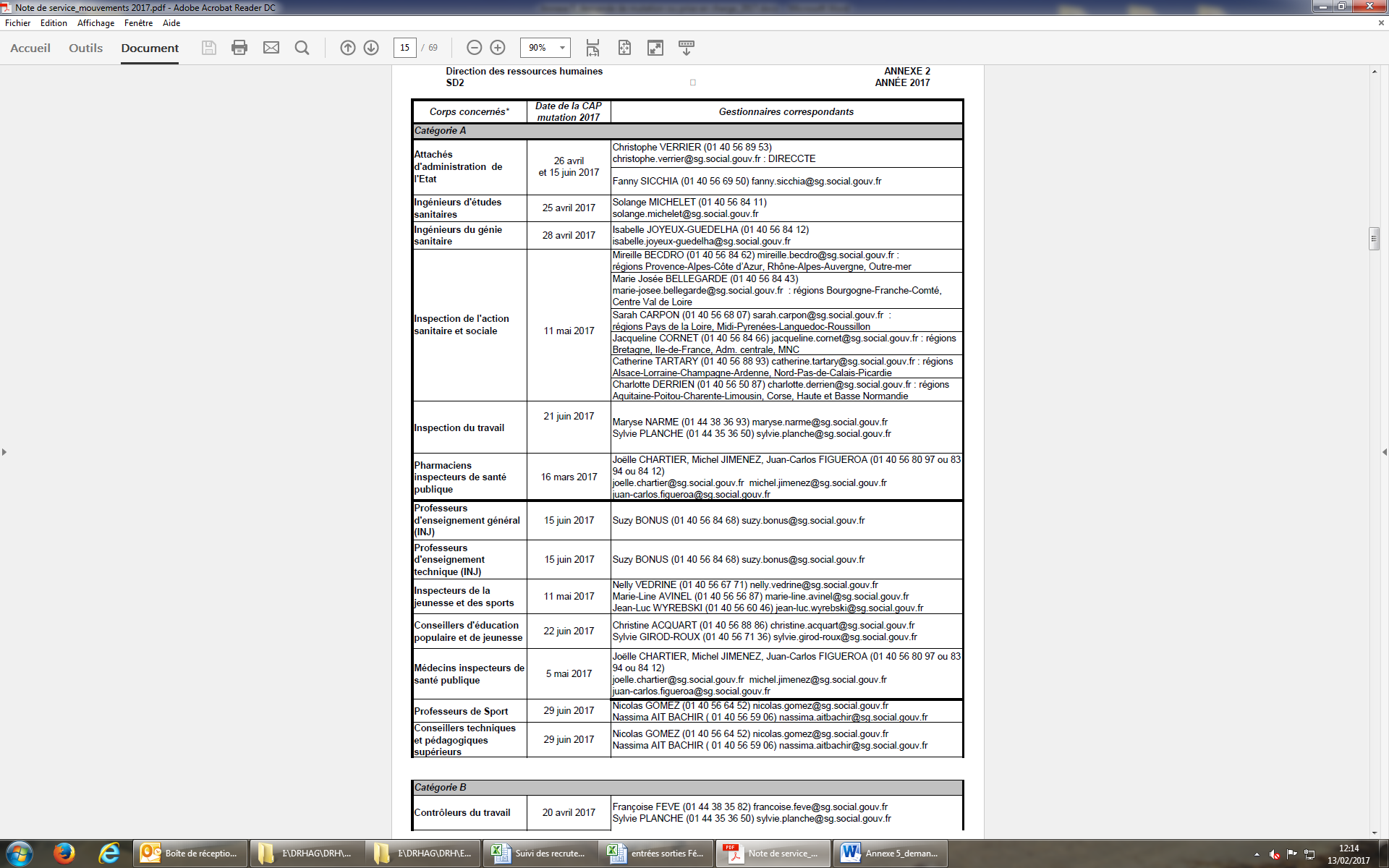 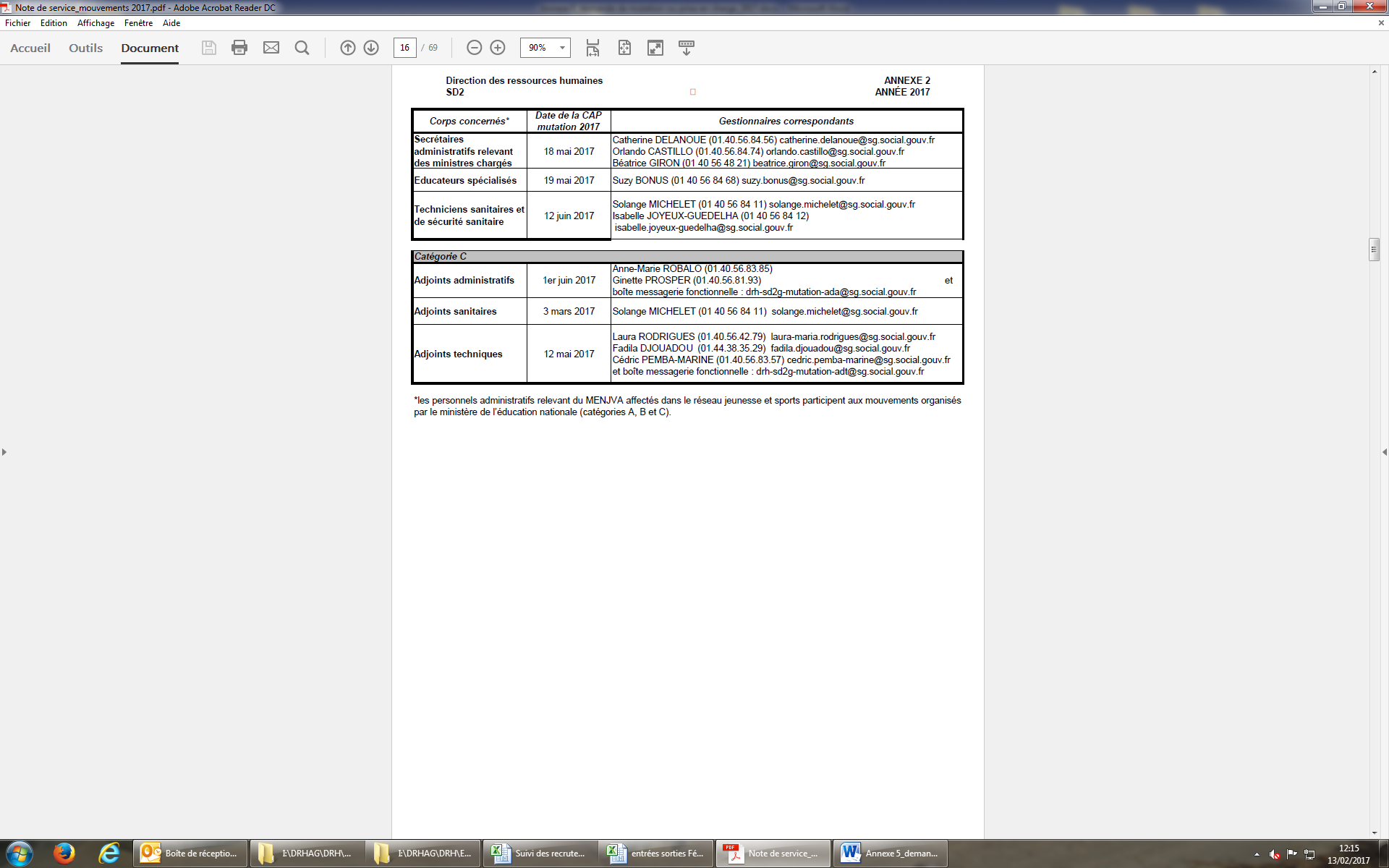 DIRECTION DES RESSOURCES HUMAINESSous-direction des carrieres, des parcours et de la remuneration des personnels- bureau des personnels techniques et d’inspection  des  affaires sanitaires  et sociales  (SD2C)- bureau des personnels de la jeunesse et des sports, de l’éducation nationale et des instituts spécialisés (SD2D)- BUREAU DES PERSONNELS ADMINISTRATIFS DE CATEGORIE A (SD2F)- bureau des personnels administratifs et techniques des catégories B et C (SD2G)CORPS : _________________________________________________________________________________________Catégorie:   A      B     CSpécialité (pour les ADT uniquement) : __________________________________________NOM : __________________________________________ Prénom : __________________Date de naissance :              Département : ___________________________________________________Adresse personnelle : ________________________________________________________________________________________________________________________________________________      Tél.               Adresse mail: ____________________________@______________________________________Date d’entrée dans l’administration :             Date de nomination dans le corps :           Structure d’affectation Tél.               Date d’affectation :                                Position :	        Temps plein                                            Temps partiel : quotité : ________ %  Disponibilité ou congé parental : 	date de fin :                 Détachement : 			date de fin :                DatesDirection/
StructureService d'affectationService d'affectationFonctions exercéesActivités principalesDépartements1. ______________________     DRJSCS   DDCS/PP   ARS1   AC2  EP3  MNC4    DIRECCTE  Echelon régional   UD- DIRECCTE     DRIHL (Ile de France)2______________________       DRJSCS   DDCS/PP   ARS1   AC2  EP3  MNC4    DIRECCTE  Echelon régional   UD- DIRECCTE      DRIHL (Ile de France)3. ______________________     DRJSCS   DDCS/PP   ARS1   AC2  EP3  MNC4    DIRECCTE  Echelon régional   UD- DIRECCTE    DRIHL (Ile de France)1 l’affectation administrative se situe à l’ARS mais le poste peut être localisé dans une délégation territoriale départementale2 administration centrale3 préciser l’ (ou  les) établissement(s)  public(s) souhaité(s) (INJA, INJS, INTEFP….)4 préciser Mission centrale ou antenne interrégionale (localisation) 1. ______________________     DRJSCS   DDCS/PP   ARS1   AC2  EP3  MNC4    DIRECCTE  Echelon régional   UD- DIRECCTE     DRIHL (Ile de France)2______________________       DRJSCS   DDCS/PP   ARS1   AC2  EP3  MNC4    DIRECCTE  Echelon régional   UD- DIRECCTE      DRIHL (Ile de France)3. ______________________     DRJSCS   DDCS/PP   ARS1   AC2  EP3  MNC4    DIRECCTE  Echelon régional   UD- DIRECCTE    DRIHL (Ile de France)1 l’affectation administrative se situe à l’ARS mais le poste peut être localisé dans une délégation territoriale départementale2 administration centrale3 préciser l’ (ou  les) établissement(s)  public(s) souhaité(s) (INJA, INJS, INTEFP….)4 préciser Mission centrale ou antenne interrégionale (localisation) Célibataire MariéDivorcéVie maritaleConcubinageVeufPACSEnfants à charge Nombre :   Age : _____________________________________Etudes poursuivies : ___________________________________________________________________Conjoint ou concubin ou Partenaire d’un PACS :Adresse (si différente de celle de l’agent) : ______________________________________________________________________________________________________________________________________________________________________________________________________________________________________________________________________Profession : _________________________________________________________________________________________Lieu d’exercice : _____________________________________________________________________________________Autres personnes à charge :Nom : ________________________________________________ Age : ________________Lien de parenté : _____________________________________________________________Adresse : ___________________________________________________________________________________________Conjoint ou concubin ou Partenaire d’un PACS :Adresse (si différente de celle de l’agent) : ______________________________________________________________________________________________________________________________________________________________________________________________________________________________________________________________________Profession : _________________________________________________________________________________________Lieu d’exercice : _____________________________________________________________________________________Autres personnes à charge :Nom : ________________________________________________ Age : ________________Lien de parenté : _____________________________________________________________Adresse : ___________________________________________________________________________________________Conjoint ou concubin ou Partenaire d’un PACS :Adresse (si différente de celle de l’agent) : ______________________________________________________________________________________________________________________________________________________________________________________________________________________________________________________________________Profession : _________________________________________________________________________________________Lieu d’exercice : _____________________________________________________________________________________Autres personnes à charge :Nom : ________________________________________________ Age : ________________Lien de parenté : _____________________________________________________________Adresse : ___________________________________________________________________________________________Dates de tenue des CAP de mobilitéet dates limites de dépôt des dossiersCorps de Catégorie ACAP du corps de l'inspection de l'action sanitaire et sociale11 maiDate limite dépôt dossiers 10 marsCAP des attachés d'administration de l’Etat26 avril et 15 juinDate limite dépôt dossiers 31 mars et 19 maiCAP des médecins inspecteurs de santé publique5 maiDate limite dépôt dossiers 28 marsCAP des pharmaciens inspecteurs de santé publique16 marsDate limite dépôt dossiers 27 févrierCAP des ingénieurs du génie sanitaire19 maiDate limite dépôt dossiers 21 avrilCAP des ingénieurs d'études sanitaires25 avrilDate limite dépôt dossiers 28 marsCAP des inspecteurs de la jeunesse et des sports11 maiDate limite dépôt dossiers 31 marsCAP des conseillers techniques et pédagogiques supérieurs (CTPS) jeunesse22 juinDate limite dépôt dossiers 5 maiCAP des professeurs de sport et des conseillers techniques et pédagogiques supérieurs (CTPS) sport29 juinDate limite dépôt dossiers 5 maiCAP des conseillers d'éducation populaire et de jeunesse22 juinDate limite dépôt dossiers 5 maiCAP des professeurs d’enseignement général des INJ15 juinDate limite dépôt dossiers 19 maiCAP des professeurs d’enseignement technique de l’INJA15 juinDate limite dépôt dossiers 19 maiCAP des professeurs d’enseignement technique des INJ15 juinDate limite dépôt dossiers 19 maiCAP des inspecteurs du travail27 avrilDate limite dépôt dossiers (cf. avis de vacance à venir)Corps de Catégorie BCAP des secrétaires administratifs relevant des ministres chargés des affaires sociales18 maiDate limite dépôt dossiers 31 marsCAP des techniciens sanitaires et de sécurité sanitaire12 juinDate limite dépôt dossiers 15 maiCAP des éducateurs spécialisés19 maiDate limite dépôt dossiers 19 avrilCAP des contrôleurs du travail20 avrilDate limite dépôt dossiers (cf. avis de vacance à venir)Corps de Catégorie CCAP des adjoints administratifs1er juinDate limite dépôt dossiers 31 marsCAP des adjoints techniques12 maiDate limite dépôt dossiers 31 marsCAP des adjoints sanitaires3 marsDate limite dépôt dossiers 10 févrierDirection des ressources humainesANNEXE 1SD2ANNÉE 2017CALENDRIER PREVISIONNEL 2017CALENDRIER PREVISIONNEL 2017Secteurs sanitaire et cohésion sociale et travailSecteur de la jeunesse et des sports et des Instituts SpécialisésPublication des postesAu plus tôtAu plus tôtDate limite de dépôt des candidatures en administration centrale et auprès des directeurs des structures d’accueilse reporter au tableau de la note de service (candidatures des agents)se reporter au tableau de la note de service (candidatures des agents)Transmission à l’administration centrale des résultats des mouvements internes à la structure et à la résidenceau plus tard 3 semaines avant la date de la CAPRetour des avis des directeurs des structures d'accueil (annexes 8 et 9)au plus tard 15 jours avant la date de la CAPau plus tard 15 jours avant la date de la CAPCAP des adjoints techniques12 mai 2017CAP des adjoints sanitaires3 mars 2017CAP des attachés d'administration26 avril et 15 juin 2017CAP des adjoints administratifs de l'Etat1er juin 2017CAP des pharmaciens inspecteurs de santé publique16 mars 2017CAP des ingénieurs d'études sanitaires25 avril 2017CAP de l'inspection de l'action sanitaire et sociale11 mai 2017CAP des techniciens sanitaires et de sécurité sanitaire12 juin 2017CAP des ingénieurs du génie sanitaire19 mai 2017CAP des secrétaires administratifs18 mai 2017CAP des conseillers techniques de service social17 mai 2017CAP des médecins inspecteurs de santé publique5 mai 2017CAP des inspecteurs du travail27 avril 2017CAP des contrôleurs du travail20 avril 2017CAP des professeurs d'enseignement technique (INJ)15 juin 2017CAP des professeurs d'enseignement général (INJ)15 juin 2017CAP des éducateurs spécialisés19 mai 2017CAP des inspecteurs de la jeunesse et des sports11 mai 2017CAP des CEPJ et CTPS jeunesse 22 juin 2017CAP des professeurs de sport et des CTPS sport29 juin 2017Affectations (mouvement principal)1er septembre 20171er septembre 2017